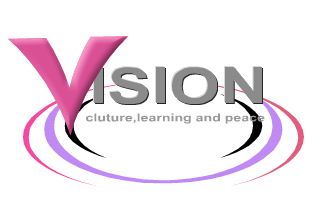 Report on “preventing and eliminating child, early and forced marriage, with a particular focus on challenges, achievements, best practices and implementation gapsSubmitted by Vision for learning, culture and peace The Prevalence of underage marriage in the peripheral areas and the various States of SudanThe vision org carried out a study on the reality of poverty and its impact on  child marriageThe impact  at the level of cultural rights ,social, economic and  there documented studies on the psychological impact ,the social and economicMarriageable age according to the Constitution of the Government of Sudan, ten  years for girls and eighteen  for men Efforts include outreach and involvement of government actors, such as doctors, lawyers and social development institutions and civil society organizations through proposals to  reform the personal status laws    Participate  institutional and state policies toward the poor and compulsory basic education and the development of girls' education as a priority in policy, develop a plan for advocacy by organizations  and civil society actorsChallengesLack of gender equalityabsence of policies  for  basic education  Weak development programsCustoms and traditionsCivil warsProposed strategic Address the effects of povertyFamily outreach by the   religious leadersCompulsory of basic education Effectiveness of child rights convention To harmonization between Sudan child act 2010 and CRC  RecommendationNetworking between organizations working in the field of child marriageBuild the capacity of non-governmental actors and community leadersimplement advocacy lobbing campaign to applied compulsory basic educationAdd cultural programs and socials in the projects Activating the role of the mediaWork on the introduction of marriageable age and change in the future constitution
reform family law and personal statusVISION FOR LEARNING, CULUTRE AND PEACESUDAN-KHARTOUM 